Муниципальное дошкольное образовательное учреждение«Детский сад «Золотой петушок» п. Пангоды Надымского района»____________________________________________________________________________ул. Ленина, д.24. п.Пангоды, Надымский район, Ямало-Ненецкий автономный округ, 629757 тел.(3499)56-19-38, 56-19-92 ИНН 8903020450, КПП 890301001, р/с № 4071810900004000002в РКЦ НАДЫМ г. НАДЫМА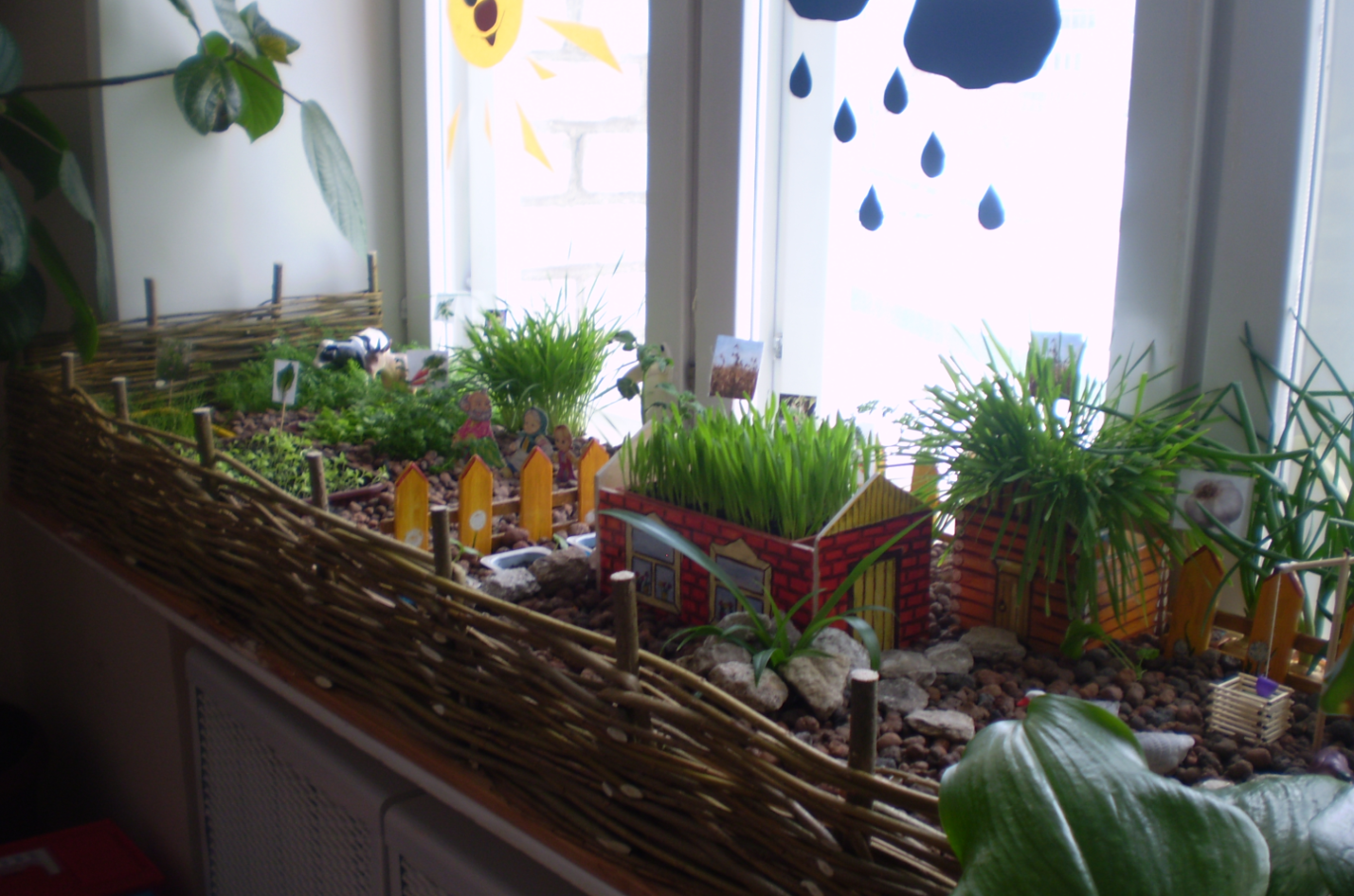 Выполнила воспитательШешукова Таьяна Константиновна                                                              2013 год.1. Аннотация проектаТип проекта: познавательный.Вид проекта: исследовательский.Участники проекта: дети II младшей группы, воспитатель группы, родители.Социальная значимость проекта: приобщение детей к работе по выращиванию вместе со взрослым зелени на подоконнике в зимнее время, развивать целеустремленность, наблюдательность, воспитание интереса к миру растений.Целевая группа: дети дошкольного возраста, педагоги дошкольных учреждений, родители.Цель проекта: развитие у детей потребности ухода за огородными культурами, умение наблюдать за их ростом. Вовлечение родителей в совместную исследовательскую деятельность.Выполнение проекта:Проект реализуется в три этапа – подготовительный, основной, заключительный.Основные мероприятия проекта: Цикл познавательных занятий (элементарные научные сведения) по изучению культурных и декоративных растений.Исследовательская и практическая деятельность детей по изучению особенностей выращивания огородных и декоративных культур.Презентация проекта «Огород на окошке».Продолжительность проекта: 3 месяца.Дальнейшее развитие проекта: проектная организация планируется и в последующих возрастных группах с посадкой новых огородных культур.2. Обоснование социальной значимости проектаАктуальность проекта: Многие родители, имеющие свои огороды (дачи), не подозревают, что зеленое царство начнет вызывать огромный интерес ребенка, если взрослые научат наблюдать за растением, видеть в зеленом ростке особое живое существо, жизнь которого целиком зависит от того, получает он уход или нет. Только с помощью взрослых дошкольник может понять, что жизнь растения зависит от наличия тепла, света и хорошей почвы, научится отличать здоровое и сильное растение от слабого, хилого, требующего «лечения». Научившись понимать состояние растений, ребенок будет сочувствовать и ухаживать. Таким образом, решаются задачи познавательно-исследовательского, социально-личностного, эстетического развития ребенка. Маленькие дети любят действовать. Мир вокруг себя они познают практически, а свои действия с наблюдениями за результатами. Практической деятельностью является непосредственное участие детей в ходе за растениями. Приобщение к посильному труду по уходу за растениями – это, прежде всего развитие таких качеств, как ответственность за выполнение поручения, за полученный результат, обязательность, целеустремленность. А это очень важные качества для обучения ребенка в школе. Однако проблема состоит в том, что дети младшего дошкольного возраста в недостаточной степени имеют представления о растениях, о том, где они растут, о необходимых условиях их роста, их интерес к познавательно-исследовательской деятельности недостаточно развит. Чтобы удовлетворить детскую любознательность, привить первые навыки активности и самостоятельности мышления, мы создали условия для поисково-исследовательской деятельности детей. Ознакомление с ростом и развитием растений можно осуществлять в зимне-весенний период, выращивая в помещении детского сада различные культуры из семян и луковиц, используя для этого огород на окне.3. Цели проектаЦель проекта: развитие у детей потребности ухода за огородными культурами, умение наблюдать за их ростом. Вовлечение родителей в совместную исследовательскую деятельность.Задачи проекта:Формировать у детей знания о росте и потребности растений;Формировать умения наблюдать, ухаживать за огородными культурами;Учить ребенка оформлять результаты наблюдений (календарь жизни культур);Развивать любознательность, интерес к исследовательской деятельности, экспериментированию;Воспитывать бережное и заботливое отношение к растениям;Формировать партнерские взаимоотношения между педагогом, детьми и родителями.4. Методология проектаОсновные этапы и направления реализации цели проекта:Подготовительный этап.Деятельность педагога:Беседы с детьми (выявление уровня знаний о растениях).Составление плана работы над проектом.Сбор материала необходимого для реализации проекта.Разработка конспекта занятий, презентаций по планируемой теме.Организация предметно – развивающей среды по теме проекта.Изготовление дидактических игр и пособий.Деятельность детей:Рассматривание иллюстративного материала по теме проекта.Взаимодействие с семьей.Сбор необходимого материала для создания огорода.Совместное обсуждение мероприятий по выполнению проекта.Практическая работа.Деятельность педагога:Беседа с детьми познавательного характера.Организация предметно – развивающей среды по теме.Подготовка информации для родительских уголков.Организация конкурсов, развлечений, выставок.Создание презентаций для занятий по темам: «У Луки и Лукерьи», «Мир растений», «Загадки об овощах».Деятельность детей:Посадка семян в землю.Уход за растениями.Выполнение заданий самостоятельных наблюдениях.Подготовка атрибутов, костюмов для развлечений.Игровая, двигательная деятельность.Участие в практической деятельности.Совместная деятельность взрослых и детей:Рассказы воспитателя, чтение детской художественной литературы.Различные виды изобразительной деятельности на экологическую тематику.Работа дневником наблюдения.Просмотр фильмов о растениях.Сбор коллекций семян.Рассматривание дидактических картинок, иллюстраций об овощах, травах.Труд в огороде.Подведение итогов.Деятельность педагога:Итоговая беседа с детьми (анализ проделанной работы).Презентация проекта.Представление опыта.Деятельность детей:Участие в итоговой беседе о проделанной работе.Участие в презентации проекта «Огород на окошке»Распространение опыта.Ознакомление педагогов ДОУ с удачно выполненной работой.Оформление альбомов, буклетов, фотовыставок для родителей.Мероприятия по реализации проекта1. Беседы: «Что такое «Огород на окне»,«У Луки и Лукерьи»,«Растения – это жизнь»,«Семена»,«Солнце, воздух и вода наши лучшие друзья».2. Опытно-экспериментальная деятельность:«Строение растений»,«Рост и развитие растений»,«Земля, какая она?»,«Вода и росток»,«Солнце и росток»,«Проращивание семян»,3. Практическая деятельность и трудовые поручения:Отбор и посев семян.Полив, уход и наблюдения за овощными культурами в «огороде».4. Экологические занятия по темам: «Волшебная корзинка», «Мир овощей», «Семена», «Первые всходы».5. Игровая деятельность:Дидактические игры: «Вершки и корешки», «Чудесный мешочек».Настольная игра «Парные картинки», «Овощи».Рассматривание иллюстраций с изображением различных растений, которые можно вырастить на подоконнике.Рассматривание различных семян.6. Художественно-творческая деятельность детей.Раскрашивание картинок «В огороде я росту»Изготовление табличек-указателей с названием растений и первых восходов.Рисование «Лук от всех недуг»Лепка «Овощи большие и маленькие»,Аппликация «Зайкин огород», «Стручок»7. Речь и речевое общение.Чтение сказок: «Репка», «Вершки и корешки», «Пых»,Инсценировка – игра «Однажды хозяйка с базара пришла»,Рассказ детей по теме: «Дачный огород у бабушки».Разучивание с детьми стихов, загадок, пословиц и поговорок об овощах.8. Заполнение дневника наблюдений. 9. Оформление альбома «Наш первый огород».10. Консультация для родителей «Приучение ребенка к помощи».Ресурсное обеспечение.1. Подборка методической и художественной литературы и иллюстраций.2. Экологический уголок.3. Методический инструментарий: конспекты занятий, сценарии развлечений, картотека дидактических игр и т.д.4. Технические средства: компьютер, музыкальный центр, фотоаппарат и т.д.Предполагаемое распределение ролей в проектной группе:Воспитатель: занимается подбором нужного материала, организует образовательные ситуации (посадка культур), эффективно развивает творческое и познавательное мышление детей дошкольного возраста, и привлекает родителей воспитанников для пополнения развивающей среды группы и знаний дошкольников.Дети: участвуют в познавательной деятельности, занимаются наблюдением за прорастанием огородных культур.Родители: приобрели землю, семена, материал для ухода за посадками, организовали развивающую среду для эффективного размещения в группе.Риски: Болезнь детей, педагога, отсутствие материальных ресурсов, стихийные бедствия и другие непредвиденные обстоятельства.5. Рабочий план реализации проектаЭтапы реализации проекта6. Ожидаемые результаты, механизм мониторинга и оценки результатов проектаПредполагаемые результаты: Из семечки, луковицы, зернышка можно вырастить растение. Создав огород на окне, мы вырастим лук, горох, помидоры, огурцы и другие овощные культуры. У детей появится интерес к растениям. Они смогут различать некоторые виды растений, узнают много интересного из жизни растений, исследуют опытным путем условия, необходимые для их роста. Дети научатся вести наблюдения и делать первые выводы. Практической деятельностью является непосредственное участие детей в ходе за растениями. Приобщение к посильному труду по уходу за растениями – это, прежде всего развитие таких качеств, как ответственность за выполнение поручения, за полученный результат, обязательность, целеустремленность. Для понимания результатов нашей практической работы мы провели диагностику по изучению интереса к исследовательской и практической деятельности по изучению особенностей выращивания растений в «огороде на подоконнике». Диагностическое исследование проводилось дважды: на начало и на конец проекта со всей группой детей, участвующих в работе проекта. Результаты наблюдений и беседы с детьми по основным показателям и критериям диагностики мы заносили в таблицу. Качество основных показателей мы оценивали по трём уровням: высокий, средний, низкий. За итоговый уровень брали средний результат качества. Полученные результаты обрабатывали и рассчитывали в процентном соотношении.7. Перспективы дальнейшего развития проектаНаш проект подтвердил, что и в дальнейшем необходимо способствовать слиянию ребенка с природой родного края, формировать эстетическое отношение к ней, углублять знания, совершенствовать навыки, поддерживать индивидуальность каждого ребенка. И тогда ребенок проявит интерес к исследовательской, познавательной деятельности, будут самостоятельно и творчески осваивать новые способы исследований для более точного результата.В дальнейшем планируем проводить данный проект в последующих возрастных группах, так как в ходе проекта расширились представления детей о растениях, как живых организмах, об условиях, необходимых для роста и развития, развилось эстетическое чувство, умение радоваться красоте выращиваемых растений и результатом своего труда. Дети научились наблюдать, стали бережнее относиться к растительному миру, правильно взаимодействовать с растениями по принципу «не навреди». Все участники проекта (дети, воспитатели, родители) получили положительные эмоции от полученных результатов. Полученный нами опыт будет распространён среди педагогов дошкольных образовательных учреждений. Развитие проекта и обновление материально-технической базы предполагается за счёт привлечение внебюджетных средств, родительской, спонсорской помощи.Список литературы:1. Иванова А.И. «Экологические наблюдения и эксперименты в детском саду. Мир растений», М.: 2005 г. 234 с.2. Комарова Н.Г., Грибова Л.Ф. «Мир, в котором я живу», М.: 2006 г. 215 с.3. Поддубная Л.Б. «Природа вокруг нас», М. «Корифей», 2006 г. 94 с.№           ЭтапаСодержание деятельностиСрок реализацииОтветственныеза выполнение1) Подготовительный1. Определение цели и задач проекта.2. Анализ имеющихся условий в группе, детском саду.3. Сбор информационного материала о растениях (загадки, поговорки, стихотворения)4. Разработка комплексно - тематического плана работы5. Создание условий для организации работы в «огороде на окне»ФевральПедагоггруппы2) Основной1. Рассматривание семян (укропа, огурца, помидора) посадка семян и лука.2. Исследовательская и практическая деятельность детей по изучению особенностей выращивания культурных насаждений:Подготовка почвы, приобретение семян, посадка, полив, рыхление;оформление огорода на окне;Наблюдение за растениями и опыты с последующим рассматривании и фиксации рисунков и схем.3. Отражение результатачерез художественно-творческую деятельность.ФевральМартАпрельПедагоггруппы3) Заключительный1. Анализ полученных результатов.2. Составление фотоальбома «Наш зеленый огород!».3. Презентация проекта «Огород на окошке» в заключении конкурса.4. Изготовление стенгазеты «Наши зимние будни в детском саду»АпрельПедагоггруппы